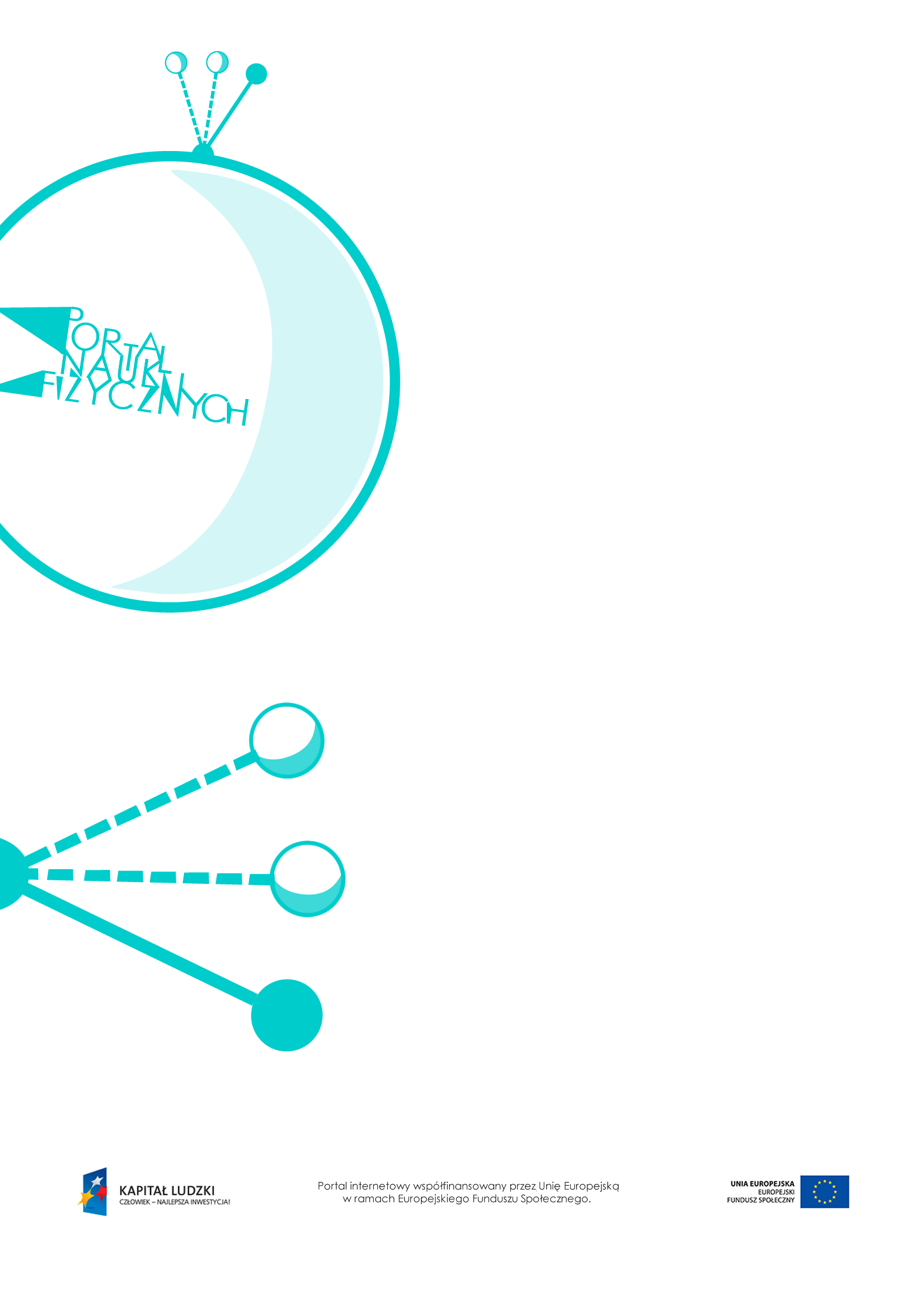 Ciepło właściweCiepło właściwe – scenariusz lekcjiCzas: 90 minutCele ogólneWprowadzenie pojęcia ciepła właściwego substancji i jego jednostki.Zaplanowanie i przeprowadzenie doświadczenia – wyznaczenia ciepła właściwego wody.Rozwiązywanie zadań rachunkowych dotyczących ciepła właściwego.Cele szczegółowe – uczeń:wyjaśnia, od czego zależy ilość energii pobranej przez ciało podczas ogrzewania,wyjaśnia znaczenie pojęcia ciepła właściwego i jego sens fizyczny, podaje wzór na ciepło właściwe:  oraz jednostkę ciepła właściwego, ,analizuje dane w tabeli – porównuje wartości ciepła właściwego wybranych substancjii interpretuje je, szczególnie dla wody,wyjaśnia, jakie znaczenie w przyrodzie ma duże ciepło właściwe wody,wykorzystuje zależność: i wzór na ciepło właściwe do rozwiązywania prostych zadań obliczeniowych, rozróżnia wielkości dane i szukane, przelicza wielokrotności i podwielokrotności.Metody:pokaz,obserwacje,doświadczenia,dyskusja,pogadanka.Formy pracy:praca zbiorowa (z całą klasą),praca indywidualna.Środki dydaktyczne:przyrządy do doświadczeń: woda, olej lniany, naczynia miarowe, czajnik, termometr, stoper,pokaz slajdów „Wyznaczanie ciepła właściwego wody – doświadczenie obowiązkowe”,tabela „Ciepło właściwe różnych substancji”,plansza „Ciepło właściwe wody i piasku”,tekst „Ciepło właściwe wody – doświadczenie”,„Zadanie z egzaminu 2004”,„Zadanie z egzaminu 2006”,„Zadanie z egzaminu 2007”,„Zadanie z egzaminu 2010”,plansza „Pytania sprawdzające”.Przebieg lekcjiPytania sprawdzająceUstal zależność ilości energii potrzebnej do podniesienia temperatury ciała o 1C od masy tego ciała.  Ustal zależność ilości energii potrzebnej do podniesienia temperatury 1 kg ciała od T.Wyjaśnij, o czym informuje ciepło właściwe ciała. Podaj jego podstawową jednostkę.Podaj (w przybliżeniu) ciepło właściwe wody.Wyjaśnij, jak można obliczyć energię potrzebną do podniesienia o T temperatury ciała o znanej masie i znanym cieple właściwym.Wyjaśnij, czy ciepło właściwe substancji zmienia się w zależności od stanu skupienia.Czynności nauczyciela i uczniówUwagi, wykorzystanie środków dydaktycznychRozważania, od czego zależy ilość ciepła pobranego przed ciało – odwołanie się do przykładów z życia codziennego.Rozważania, od czego zależy ilość energii, jaką pobiera dane ciało.Od ilości substancji – większa ilość substancji pochłania większą ilość ciepła (odwołanie się do czasu podgrzewania wody w niewielkim i dużym naczyciu do momentu jej zagotowania).Od zmiany temperatury ciała – im dłużej podgrzewamy ciało, tym wyższa jest jego temperatura.Od rodzaju substancji – niektóre substancje ogrzewają się bardzo szybko, inne znacznie wolniej.Pokaz doświadczeń ilustrujących, od czego zależy ilość pobranego ciepła.Przykłady doświadczeńDo wody o temperaturze pokojowej wkładamy termometr. Gdy temperatura na temometrze się ustali, zaczynamy podgrzewać wodę. Odczytujemy temperaturę wody w równych odstępachczasu.Powtarzamy doświadczenie, podgrzewając dwa razy więcej wody.Wykonujemy to samo doświadczenie, ale wodę zastępujemy olejem lnianym.Uczniowie formułują wnioski z obserwacji doświadczeń.Wnioski z doświadczeń – ilość pobranego ciepła zależy od:- zmiany temperatury – im większa ma być zmiana temperatury ciała, tym więcej energii musi ono pobrać: ;- masy ciała – im większą masę ma ciało, tym więcej ciepła musi pobrać, aby jego temperatura wzrosła: - rodzaju substancji, z której zbudowane jest ciało.Wprowadzenie i omówienie pojęcia ciepła właściwego, jego jednostki oraz wzorów:  i .Rozpatrujemy dwa ciała o takiej samej masie i takim samym przyroście temperatury. Ilość energii, jaką muszą pobrać, aby wzrosła ich temperatura, zależy od rodzaju substancji, z jakiej zbudowane jest każde z nich. Każda substancja ma charakterystyczne dla siebie ciepło właściwe.Wprowadzenie litery c jako oznaczenia ciepła właściwego.Ciepło właściwe określa, ile energii (ciepła) musi pobrać 1 kg danej substancji, aby jego temperatura wzrosła o 1 K (). Z doświadczeń wynika, że:, stąd wzór: .Ciepło właściwe danej substancji można obliczyć ze wzoru: .Z tego wzoru otrzymamy jednostkę ciepła właściwego:,ponieważ zmiana temperatury w kelwinach równa jest zmianie temperatury w stopniach Celsjusza.Wyznaczanie ciepła właściwego wody – planowanie i wykonanie doświadczenia przez uczniów.Planujemy i przeprowadzamy doświadczenie mające na celu wyznaczenie ciepła właściwego wody.Zakładamy, że całkowita energia dostarczana przez grzałkę będzie zużywana na podgrzanie wody. Odczytując moc grzałki i zapisując czas pomiaru, jesteśmy w stanie określić ilość energii dostarczonej przez grzałkę do wody. Korzystamy ze wzoru: .Po wykonaniu doświadczenia i przeanalizowaniu jego wyników – dyskusja: Dlaczego wynik doświadczenia różni się od wartości odczytanej z tablic.Kolejne etapy doświadczenia ujęto w pokazie slajdów – „Wyznaczanie ciepła właściwego wody – doświadczenie obowiązkowe”.Opis przykładowo wykonanego doświadczenia wraz z obliczeniami można znaleźć w tekście „Ciepło właściwe wody – doświadczenie”.Omówienie ciepła właściwego wody i innych substancji.Dyskusja: Znaczenie ciepła właściwego substancji w otoczeniu i przyrodzie.Wykorzystanie tabeli „Ciepło właściwe różnych substancji”.Woda ma bardzo duże ciepło właściwe, jej ogrzewanie jest więc procesem powolnym, podobnie jak jej ochładzanie.Wykorzystanie planszy „Ciepło właściwe wody i piasku”. Aby takie same ilości wody i piasku uzyskały taką samą temperaturę, do wody należy dostarczyć prawie pięć razy więcej ciepła niż do piasku. Zbiorniki wodne ogrzewają się powoli i powoli tracą ciepło, a lądy nagrzewają się szybciej i szybciej stygną.Rozwiązywanie zadań dotyczących wzorów: i .Rozwiązanie zadania z arkusza egzaminacyjnego z 2004 r. – „Zadanie z egzaminu 2004” (zad. 18 z arkusza dostępnego na stronie: http://www.cauchy.pl/testy_gimnazjalne/egzamin_gimnazjalny/
2004/2004_matematyczno_przyrodniczy_standard_wypoczynek_arkusz.pdf).Rozwiązanie zadania z arkusza egzaminacyjnego z 2006 r. – „Zadanie z egzaminu 2006” (zad. 32 z arkusza CKE dostępnego na stronie: http://www.cke.edu.pl/images
/stories/Arkusze2006gimn/gmp_a1.pdf).Rozwiązanie zadania z arkusza egzaminacyjnego z 2007 r. – „Zadanie z egzaminu 2007” (zad. 16 z arkusza CKE dostępnego na stronie: http://www.cke.edu.pl/images
/stories/gimn_07/gm_1_072.pdf).Rozwiązanie zadania z arkusza egzaminacyjnego z 2010 r. – „Zadanie z egzaminu 2010” (zad. 28 z arkuszaCKE dostępnego na stronie: http://archiwum.cke.edu.pl/images/stories
/001_Gimnazjum/gm_1_102.pdf).Podsumowanie lekcji.Zadanie uczniom pytań podsumowujących wiedzę zdobytą na lekcji – „Pytania sprawdzające”.